Piórnik: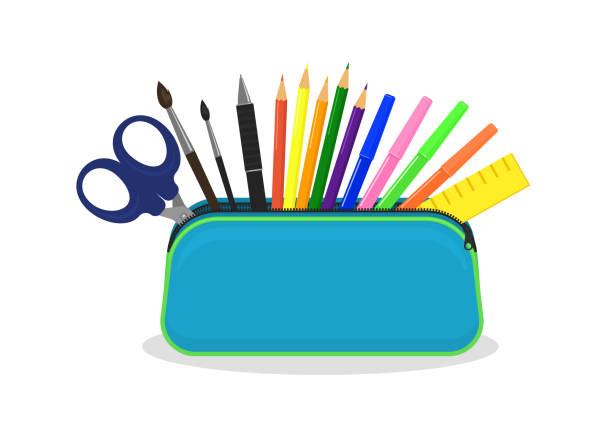 dwa ołówkikredki ołówkowe gumkatemperówka najlepiej z pojemnikiemlinijkaklej w sztyfcie nożyczki z zaokrąglonymi końcamiZeszyty:do edukacji polonistycznej proszę o zeszyt A4 w  3 linie  (z czerwoną linią bez marginesu)do edukacji matematycznej proszę o zeszyt A4 w kratkę do języka angielskiego – w kratkę 32 kartkowyzeszyt do religii zeszyt do muzykiczysty zeszyt do ćwiczeńznaczniki samoprzylepne Plastyka (pomoce, które będą w szkole): farby plakatowe, pędzelki  różnej grubości, kubeczek na wodę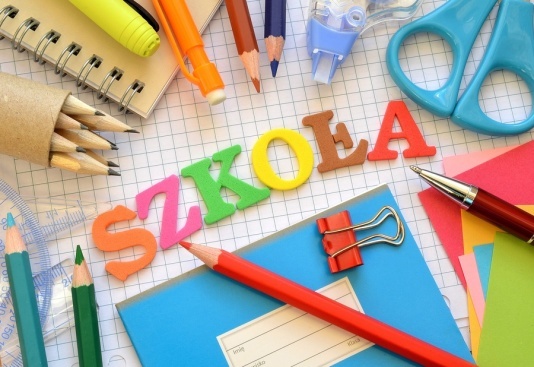 plastelinakredki świecowe „Bambino”mazaki wycinankikredki Bambinobibuła – zestaw kolorówInne:2 teczki A4 na prace plastyczne oraz karty pracy ryza papieru ksero (do użytku całej klasy)strój sportowy na WF (biała koszulka oraz czarne/granatowe spodenki)-spakowane w worku.buty zmienne z jasną podeszwą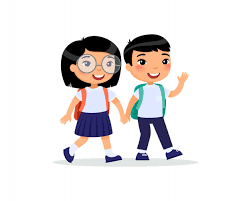 Potrzebny  również będzie strój na uroczystości szkolne- chłopcy- biała bluzka, czarne lub granatowe spodniedziewczynki- biała bluzka, czarna lub granatowa spódniczka lub sukienka.  Proszę nie kupować bloków rysunkowych oraz  technicznych.Bardzo proszę wszystkie rzeczy  podpisać imieniem, nazwiskiem i klasą ucznia.